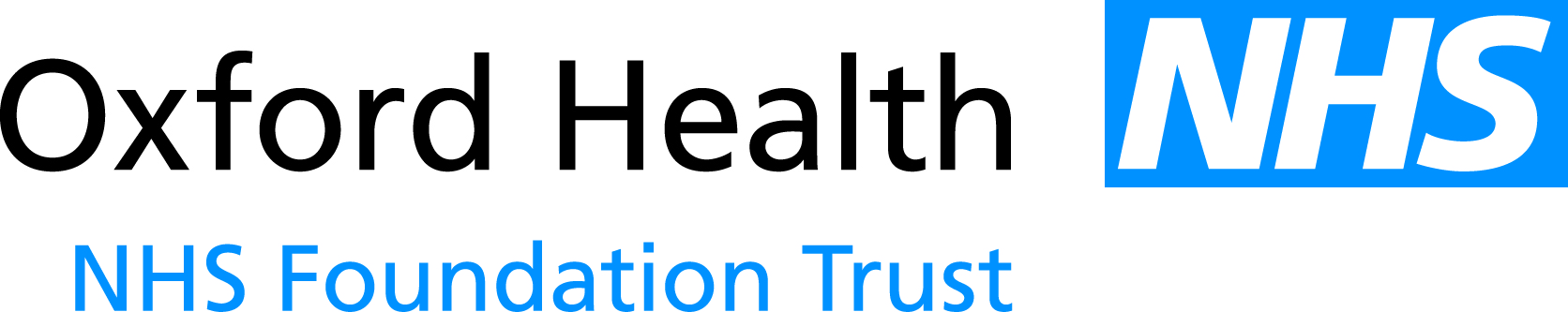 
BOARD OF DIRECTORS MEETING- meeting held in public –Wednesday, 24 May 201708:30 – 12:30Leylandii Room, Learning & Development5th Floor, Unipart House, Cowley, Oxford OX4 2PG (Sat Nav OX4 6LN)AgendaIndicative TimeWelcome and Apologies for AbsenceMGH08:30INTRODUCTORY ITEMSDeclarations of Interest and Register of Directors’ Interests (paper – BOD 58/2017)To confirm Directors’ interestsMGH08:30Minutes and Matters Arising of the Board of Directors Meeting Held on 26 April 2017 (paper – BOD 59/2017)To confirm the Minutes of the meeting and report on matters arisingMGH08:45YEAR-END REPORTSFinancial Statements & Accounts 2016/17 (including Letter of Representation) (paper – BOD 60/2017)  To approveMMcE09:00Trust Annual Report 2016/17 including Quality Account 2017/18 and Quality Report 2016/17 (paper – BOD 61/2017) To approveKR/RACHIEF EXECUTIVE AND CHIEF OPERATING OFFICER REPORTSChief Executive’s Report (paper – BOD 62/2017)  To noteSB09:30Chief Operating Officer’s Report (paper – BOD 63/2017)  To  noteDH 10:55STAFF AND PATIENT EXPERIENCE PRESENTATIONSPatient Story about the CAMHS ASD Pathway – Children & Young People’s Directorate (presentation)  To noteThe patient stories presented to Board may have certain details anonymised to protect individuals’ confidentiality; permissions have been granted.RA10:20Short break10:35SAFETY & QUALITY Quality and Safety Report: Patient Experience & Involvement
(paper – BOD 64/2017)To note RA10:40Nasogastric tube misplacement – update report (paper – BOD 65/2017)    To noteRA10:50Guardians of Safe Working report (paper – BOD 66/2017)  To noteMHa11:00Inpatient Safer Staffing (Nursing)  (paper – BOD 67/2017)  To noteRA11:15FINANCE, PERFORMANCE & GOVERNANCEWorkforce Performance Report (paper – BOD 68/2017)To  noteMMcE11:25 Finance Report (paper – BOD 69/2017)  To  noteMMcE11:40Performance Report  (paper – BOD 70/2017) To  noteMW/
MMcE11:50NHS Improvement self-certifications  (paper – BOD 71/2017) To approveKR12:00STRATEGY & PARTNERSHIPStrategic Partnerships report (paper – BOD 72/2017) To noteDH12:15REPORTS/RECOMMENDATIONS FROM COMMITTEESUpdates from Committees:Audit Committee – 25 April 2017 (paper – BOD 73/2017) and 22 May 2017 (oral update)AC12:25Any Other Business and confirmation of any changes to strategic risksMGH12:30Meeting Close12:20Date of next meeting: Wednesday, 28 June 2017Location: Unipart Conference Centre